Example:Your molecule + paper strip path might look like this when you're done 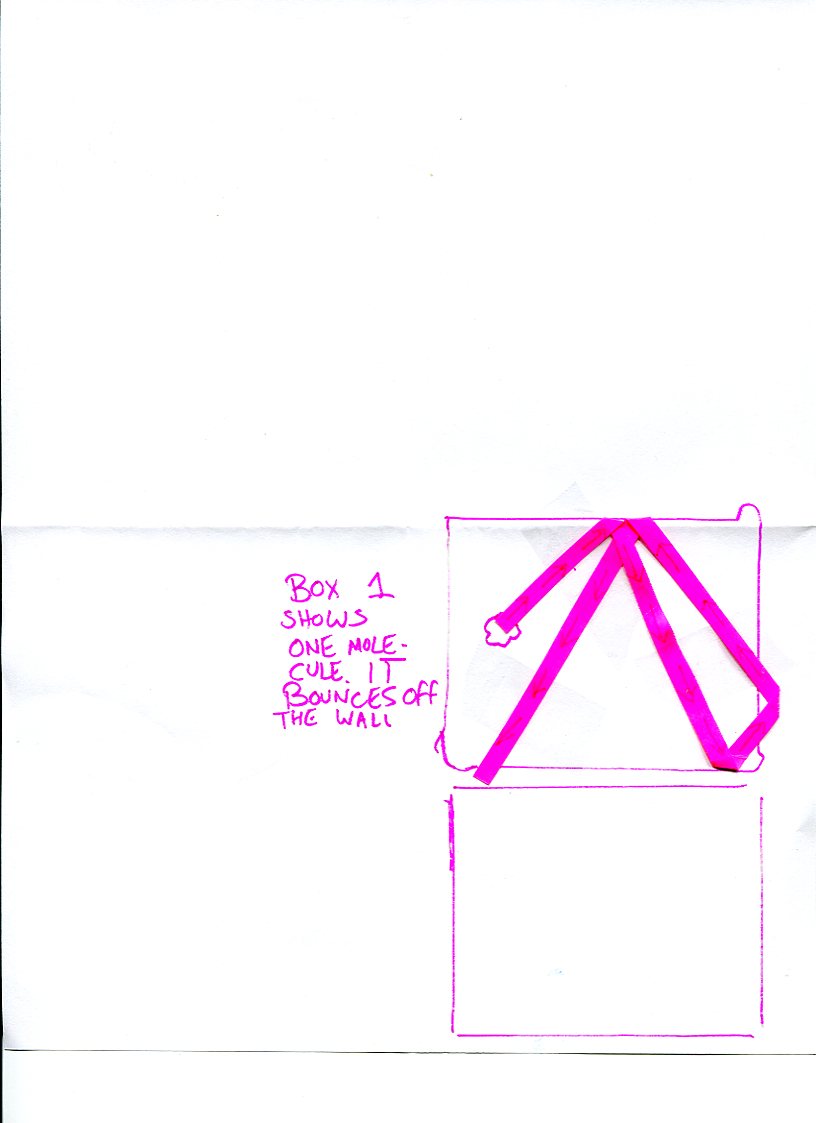 ∆ Heat  or 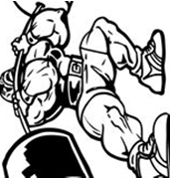 ∆ Box Size   (LAB DATA) Make a little table:Make a little table:Make a graph for your table (label your axes)  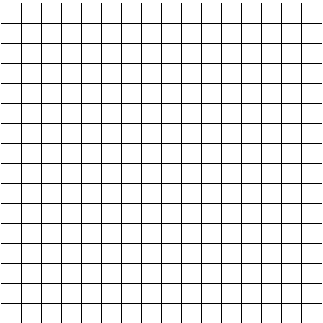 When the gas collides with the wall of the box it causes pressure.  Based on the number of hits, pressure seems to be (directly / inversely) related to number of gas molecules.How would you do steps #1 - #5 differently if you were trying to show a colder gas or a hotter gas?# of molecules# of wall hitsMake a graph for your table (label your axes)  When the gas collides with the wall of the box it causes pressure.  Based on the number of hits, pressure seems to be (directly / inversely) related to number of gas molecules.How would you do steps #1 - #5 differently if you were trying to show a colder gas or a hotter gas?Make a graph for your table (label your axes)  When the gas collides with the wall of the box it causes pressure.  Based on the number of hits, pressure seems to be (directly / inversely) related to number of gas molecules.How would you do steps #1 - #5 differently if you were trying to show a colder gas or a hotter gas? Complete the sentence.  “When the number of molecules goes up by three, the pressure on the walls goes up by  …” Complete the sentence.  “When the number of molecules goes up by three, the pressure on the walls goes up by  …” Complete the sentence.  “When the number of molecules goes up by three, the pressure on the walls goes up by  …” Complete the sentence.  “When the number of molecules goes up by three, the pressure on the walls goes up by  …” Complete the sentence.  “When the number of molecules goes up by three, the pressure on the walls goes up by  …” Complete the sentence.  “When the number of molecules goes up by three, the pressure on the walls goes up by  …”